АДМИНИСТРАЦИЯНОВОКРИУШАНСКОГО СЕЛЬСКОГО ПОСЕЛЕНИЯКАЛАЧЕЕВСКОГО МУНИЦИПАЛЬНОГО РАЙОНАВОРОНЕЖСКОЙ ОБЛАСТИПОСТАНОВЛЕНИЕ11 февраля 2020 г. № 8с.Новая КриушаОб утверждении стоимости гарантированного перечня услуг по погребениюВо исполнение Федерального закона от 12.01.1996г. № 8-ФЗ «О погребении и похоронном деле», постановления Правительства Российской Федерации от 29.01.2020 № 61 «Об утверждении коэффициента индексации выплат, пособий и компенсаций в 2020 году» администрация Новокриушанского сельского поселения постановляет:1.Утвердить прилагаемую стоимость гарантированного перечня услуг по погребению (приложение).2.Признать утратившим силу постановление администрации Новокриушанского сельского поселения от 07.02.2019 года № 6 «Об утверждении стоимости гарантированного перечня услуг по погребению».3.Настоящее постановление вступает в силу со дня его официального опубликования в Вестнике муниципальных правовых актов. 4.Действие настоящего постановления распространяется на правоотношения, возникшие с 1 февраля 2020 года.5. Контроль за исполнением настоящего постановления оставляю за собой.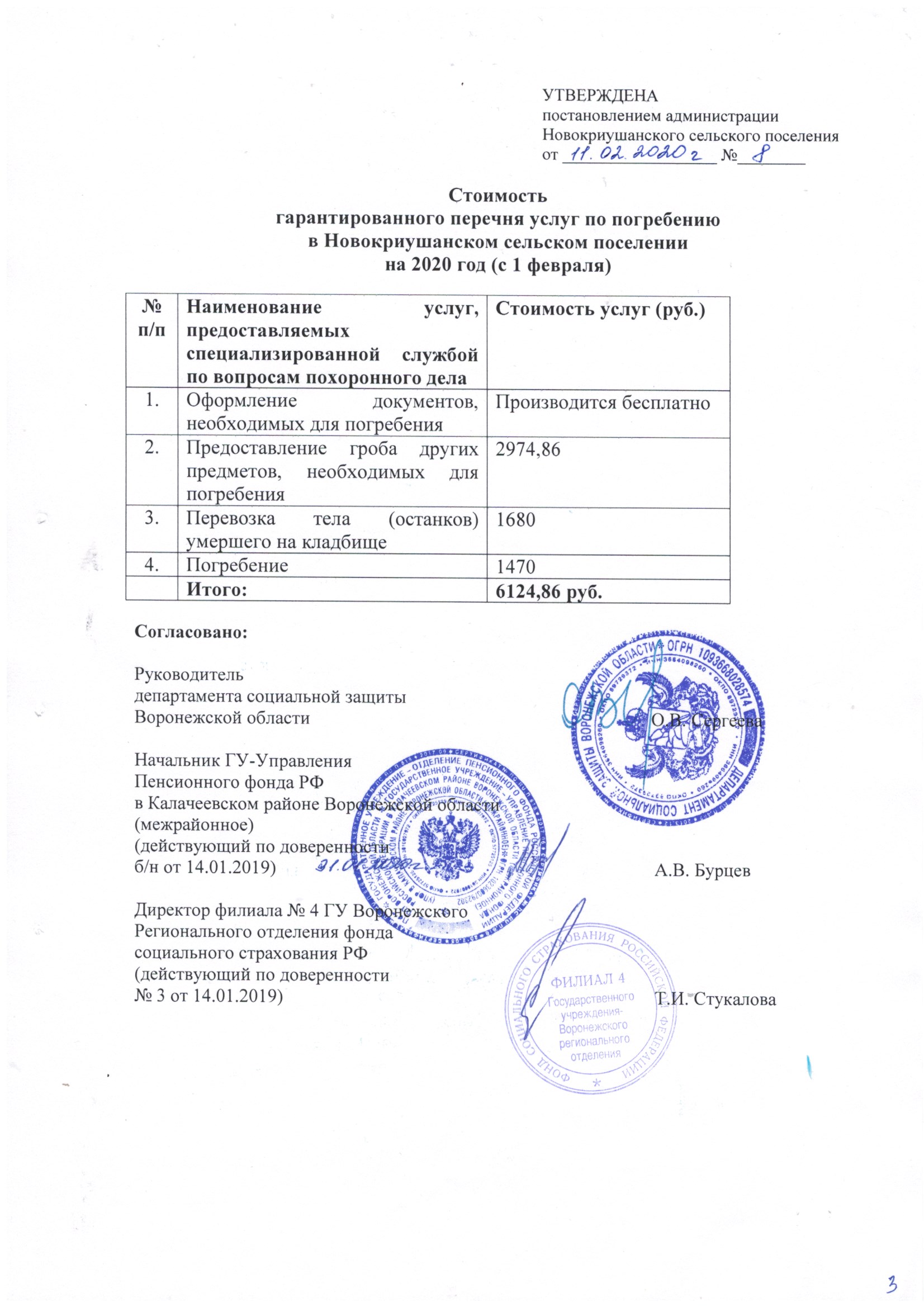 Глава Новокриушанского сельского поселенияН.М.Барафанова